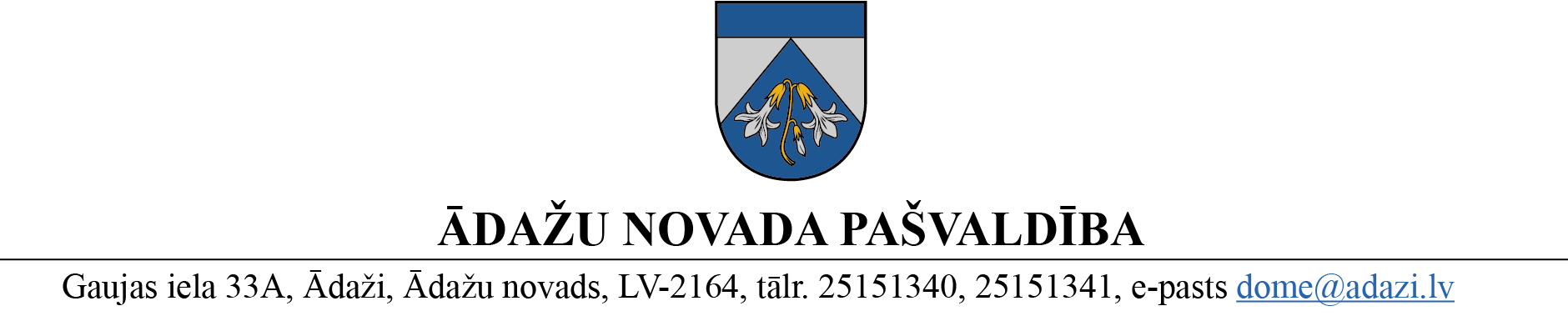 PROJEKTS uz 10.04.2024.vēlamais datums izskatīšanai: Attīstības komitejā 10.04.2024.domē: 25.04.2024.sagatavotājs: Miķelis Cinisziņotājs: Miķelis Cinis	LĒMUMS	Ādažos, Ādažu novadā2024.gada 25.aprīlī						Nr.«DOKREGNUMURS»	Par detālplānojuma izstrādes uzsākšanu īpašumam Smilškalnu ielā 2, DivezerosĀdažu novada pašvaldība izskatīja Vārds Uzvārds (adrese: adrese, e-pasts: e pasts, turpmāk - Iesniedzējs) 14.03.2024. iesniegumu (reģistrēts 14.03.2024. ar Nr. ĀNP/1-11-1/24/1442) ar lūgumu atļaut izstrādāt detālplānojumu nekustamā īpašuma “Baloži”(kadastra Nr. 8044 001 0295) zemes vienībai Smilškalnu ielā 2, Divezeros, Ādažu pag., Ādažu nov., ar kadastra apzīmējumu 8044 001 0221, ar mērķi pamatot zemes vienības sadali apbūves gabalos, jauna ceļa pieslēguma un ielas izveidi.Izvērtējot iesniegumu un ar to saistītos apstākļus, konstatēts:nekustamais īpašums “Baloži”, ar kadastra Nr. 8044 001 0295 (turpmāk – Īpašums) sastāv no zemes vienības Smilškalnu ielā 2, Divezeros, Ādažu pag., Ādažu nov., ar kadastra apzīmējumu 8044 001 0221, 5.7445 ha platībā un ir ierakstīts Ādažu pagasta zemesgrāmatas nodalījumā Nr. 100000096212 uz Iesniedzēja vārda;saskaņā ar Ādažu novada teritorijas plānojumu (apstiprināts ar Ādažu novada pašvaldības domes 27.03.2018. lēmumu Nr.49 “Par Ādažu novada teritorijas plānojuma un Vides pārskata projekta apstiprināšanu un par saistošo noteikumu Nr.7 „Ādažu novada teritorijas plānojuma grafiskā daļa un teritorijas izmantošanas un apbūves noteikumi” izdošanu”, un Ādažu novada pašvaldība domes 27.03.2018. saistošajiem noteikumiem Nr.7 „Ādažu novada teritorijas plānojuma grafiskā daļa un teritorijas izmantošanas un apbūves noteikumi”; 13.04.2018. publicēts Latvijas Republikas oficiālajā izdevumā „Latvijas Vēstnesis” Nr.74), Īpašums atrodas Savrupmāju apbūves teritorijā (DzS1);Pašvaldību likuma 4.panta pirmās daļas 15.punkts un 10.panta pirmās daļas 21.punkts noteic, ka pašvaldībai ir autonomā funkcija saskaņā ar pašvaldības teritorijas plānojumu noteikt zemes izmantošanu un apbūvi, un tikai domes kompetencē ir pieņemt lēmumus citos ārējos normatīvajos aktos paredzētajos gadījumos;Teritorijas attīstības plānošanas likuma 12.panta pirmā daļa noteic, ka vietējā pašvaldība izstrādā un apstiprina vietējās pašvaldības attīstības stratēģiju, attīstības programmu, teritorijas plānojumu, lokālplānojumus, detālplānojumus un tematiskos plānojumus;Teritorijas attīstības plānošanas likuma 13.panta trešā daļa noteic, ka ja detālplānojuma ierosinātājs nav attiecīgā vietējā pašvaldība, to izstrādi un īstenošanu finansē ierosinātājs, par to noslēdzot līgumu ar vietējo pašvaldību;Ministru kabineta 14.10.2014. noteikumu Nr.628 „Noteikumi par pašvaldību teritorijas attīstības plānošanas dokumentiem” 39.punkts, cita starpā, noteic, ka detālplānojumu izstrādā, teritorijas plānojumā vai lokālplānojumā noteiktajos gadījumos; ja plānota jaunu zemes vienību izveide un piekļuves nodrošināšanai jaunizveidotajām zemes vienībām nepieciešams izveidot jaunas ielas vai pašvaldību ceļus vai, ja paredzēts būvēt ceļa pievienojumu valsts un pašvaldību autoceļam un vietējās pašvaldības teritorijas plānojumā, lokālplānojumā, transporta attīstības plānā vai tematiskajā plānojumā nav atrisināta piekļuve vienam vai vairākiem zemes īpašumiem;Ministru kabineta 14.10.2014. noteikumu Nr.628 „Noteikumi par pašvaldību teritorijas attīstības plānošanas dokumentiem” 98.punkts noteic, ka pašvaldība pieņem lēmumu par detālplānojuma izstrādes uzsākšanu, apstiprina darba uzdevumu un izstrādes vadītāju vai noraida iesniegumu, sniedzot atbilstošu pamatojumu;Ministru kabineta 14.10.2014. noteikumu Nr.628 „Noteikumi par pašvaldību teritorijas attīstības plānošanas dokumentiem” 105.punkts noteic, ka četru nedēļu laikā pēc lēmuma par detālplānojuma izstrādes uzsākšanu pieņemšanas izstrādes vadītājs tiem detālplānojuma teritorijā esošo nekustamo īpašumu īpašniekiem (tiesiskajiem valdītājiem), kas nav detālplānojuma ierosinātāji, un to nekustamo īpašumu īpašniekiem (tiesiskajiem valdītājiem), kuru īpašumā (valdījumā) esošie nekustamie īpašumi robežojas ar detālplānojuma teritoriju, nosūta paziņojumu par detālplānojuma izstrādi,pamatojoties uz Pašvaldību likuma 4.panta pirmās daļas 15.punktu un 10.panta pirmās daļas 21.punktu, Teritorijas attīstības plānošanas likuma 12.panta pirmo daļu un 13.panta trešo daļu, Ministru kabineta 14.10.2014. noteikumu Nr.628 „Noteikumi par pašvaldību teritorijas attīstības plānošanas dokumentiem” 39.punktu, 98.punktu un 105.punktu,  kā arī ņemot vērā, ka jautājums tika izskatīts un atbalstīts Attīstības komitejā 10.04.2024., Ādažu novada pašvaldības domeNOLEMJ:Uzsākt detālplānojuma izstrādi nekustamā īpašuma “Baloži”  (kadastra Nr. 8044 001 0295) zemes vienībai Smilškalnu ielā 2, Divezeros, Ādažu pagastā, Ādažu novadā, ar kadastra apzīmējumu 8044 001 0221, ar mērķi pamatot zemes vienības sadali apbūves gabalos, jauna ceļa pieslēguma un ielas izveidi.Par detālplānojuma izstrādes vadītāju apstiprināt Ādažu novada teritorijas plānotāju Miķeli Cini.Apstiprināt darba uzdevumu detālplānojuma izstrādei īpašuma “Baloži”,  (kadastra Nr. 8044 001 0295) zemes vienībai Smilškalnu ielā 2, Divezeros, Ādažu pagastā, Ādažu novadā, ar kadastra apzīmējumu 8044 001 0221 (1.pielikums).Apstiprināt detālplānojuma teritorijas robežu (2.pielikums).Noslēgt līgumu par detālplānojuma izstrādi un finansēšanu ar detālplānojuma ierosinātāju un izstrādātāju (3.pielikums).Lēmumu par detālplānojuma izstrādes uzsākšanu publicēt Teritorijas attīstības plānošanas informācijas sistēmā, pašvaldības tīmekļvietnē www.adazunovads.lv un pašvaldības informatīvajā izdevumā “Ādažu Vēstis”.Detālplānojuma izstrādes vadītājam četru nedēļu laikā pēc lēmuma pieņemšanas nosūtīt paziņojumu par detālplānojuma izstrādes uzsākšanu nekustamo īpašumu īpašniekiem (tiesiskajiem valdītājiem), kuru īpašumā (valdījumā) esošie nekustamie īpašumi robežojas ar detālplānojuma teritoriju.Par lēmuma izpildi atbild pašvaldības Centrālās pārvaldes Teritorijas plānošanas nodaļa.Par lēmuma izpildes kontroli atbild pašvaldības izpilddirektora vietniece.Lēmumu var pārsūdzēt Administratīvajā rajona tiesā, Baldones ielā 1A, Rīgā, viena mēneša laikā no tā spēkā stāšanās dienas.Pielikumā:Darba uzdevums detālplānojuma izstrādei.Detālplānojuma teritorijas robeža.Līguma projekts par detālplānojuma izstrādi un finansēšanu.Pašvaldības domes priekšsēdētāja						K. Miķelsone ŠIS DOKUMENTS IR ELEKTRONISKI PARAKSTĪTS AR DROŠU ELEKTRONISKO PARAKSTU UN SATUR LAIKA ZĪMOGU__________________________Izsniegt norakstus:TPN:@IDRV:@Iesn.:@ e pasts; e pastsM.Cinis, 26247571